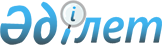 О внесении дополнений в постановление Правительства Республики Казахстан от 28 апреля 2004 года N 475
					
			Утративший силу
			
			
		
					Постановление Правительства Республики Казахстан от 15 марта 2008 года N 251. Утратило силу постановлением Правительства Республики Казахстан от 31 декабря 2008 года N 1313.


      Сноска. Утратило силу постановлением Правительства РК от 31.12.2008 


 N 1313 


 (вводится в действие с 01.01.2009).



      Правительство Республики Казахстан 

ПОСТАНОВЛЯЕТ

:




      1. Внести в 
 постановление 
 Правительства Республики Казахстан от 28 апреля 2004 года N 475 "Об утверждении Перечня имущества, ввезенного лизингодателем в целях передачи в финансовый лизинг по договорам финансового лизинга, импорт которого освобождается от налога на добавленную стоимость, и правил его формирования" (САПП Республики Казахстан, 2004 г., N 19, ст. 245) следующие дополнения:


       Перечень 
 имущества, ввезенного лизингодателем в целях передачи в финансовый лизинг по договорам финансового лизинга, импорт которого освобождается от налога на добавленную стоимость, утвержденный указанным постановлением, дополнить строками порядковые номера 44-1 и 44-2 следующего содержания:



      "44-1. Новые автобусы для городских               из 8702 10 119 0*



             пассажирских перевозок с дизельным



             двигателем, общим объемом более 2500 см

3

,



             длиной более 11,5 м



      44-2. Новые автобусы с дизель электроприводом,   из 8702 90 909 0*



            длиной более 11,5 м                                   ".




      2. Настоящее постановление вводится в действие со дня первого официального опубликования.


      Премьер-Министр




      Республики Казахстан


					© 2012. РГП на ПХВ «Институт законодательства и правовой информации Республики Казахстан» Министерства юстиции Республики Казахстан
				